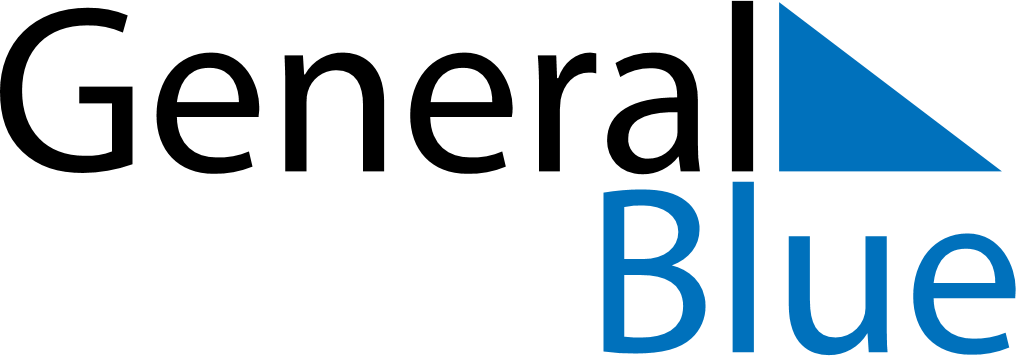 June 2030June 2030June 2030June 2030June 2030June 2030CuracaoCuracaoCuracaoCuracaoCuracaoCuracaoMondayTuesdayWednesdayThursdayFridaySaturdaySunday12Father’s Day3456789101112131415161718192021222324252627282930NOTES